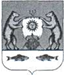 Российская ФедерацияНовгородская область Новгородский районАдминистрация Савинского сельского поселенияПОСТАНОВЛЕНИЕот 11.07.2016 № 190д.СавиноО наименовании улиц в д.Бараниха Савинского сельского поселения	В соответствии с Федеральным законом от 06.10.2003 №131- ФЗ «Об общих принципах организации местного самоуправления в Российской Федерации», Постановлением Правительства РФ от 19 ноября 2014 года № 1221 «Об утверждении Правил присвоения, изменения и аннулирования адресов», Уставом Савинского сельского поселения, Решения Думы Новгородского муниципального района от 27.05.2016 № 98 «Об утверждении Генерального плана Савинского сельского поселения»ПОСТАНОВЛЯЮ:	1.Присвоить новым улицам в д.Бараниха Савинского сельского поселения, на территории ранее существующего садово-огороднического товарищества «Жабицы» следующие наименования:«Центральная»«Отрадная»«Благодатная»«Сиреневая»«Дачная»«Кленовая»2.Опубликовать настоящее постановление в газете «Савинский вестник» и разместить на официальном сайте Савинского сельского поселения в сети Интернет по адресу: www.savinoadm.ruЗаместитель Главы администрации сельского поселения:                                         	       В.В.Прокофьева